										            Program Code: sac.anth.aat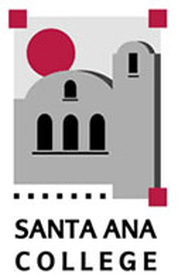 2016-2017 Associate in Arts in Anthropology for Transfer  The Associate in Arts in Anthropology for Transfer (AA-T in Anthropology) is designed to prepare students for transfer into the CSU system to complete a baccalaureate degree in Anthropology. Completion of the Associate in Arts in Anthropology for Transfer degree also provides guaranteed admission with junior status to the CSU system, along with priority admission to the local CSU in the Anthropology major. Upon completion of the Associate in Arts in Anthropology for Transfer (AA-T in Anthropology) students will have an understanding of both the breadth and depth of the Anthropology discipline. This knowledge will be grounded in the comprehension of Anthropology principles, concepts, ideas, theories, research, and terminology. Students will also have the capacity to write and think in a critical and analytical way about issues pertaining to Anthropology and its application. Learning Outcome(s): Students will recognize and analyze the complex diversity of humans and their ancestors by examining our biological, cultural and evolutionary adaptation utilizing the scientific method. Required Core: (9 units) 										              UnitsAnthropology 100, Introduction to Cultural Anthropology  —OR —Anthropology 100H, Honors Introduction to Cultural Anthropology						        3                            Anthropology 101,Introduction to Physical Anthropology							        3Anthropology 103, Introduction to Archeology 								        3List A: Select One (3 units) 											    3-4 Anthropology 104, Language and Culture (3) —OR — Anthropology 104H, Honors Language and Culture (3) Anthropology 101L, Physical Anthropology Laboratory (1) Social Science 219, Statistics and Probability (4) —OR —
Social Science 219H, Honors Statistics and Probability (4) List B: Select One to Two (3-5 units). Any course from List A not already used.				    3-5 Psychology 219, Introduction to Research Methods in Psychology (3) Biology 239, General Human Anatomy (4) Geology 101, Introduction to Geology (3) —AND — Geology 101L, Introduction to Geology Laboratory (1) Earth Science 110, Introduction to Earth Science (3) —OR — Earth Science 110H, Honors Introduction to Earth Science (3) Geology 140, Environmental Geology (3)
Business Applications 150, Introduction to Geographic Information Systems (3) List C: Select One to Two (3 units). Any course from List A not already used.				        3Anthropology 105, Ancient Mesoamerican Civilization (3) Anthropology 108, Religion, Magic, and Witchcraft (3) Anthropology 125, Native Americans in the US (3) English 102, Literature and Composition (3) —OR — English 102H, Honors Literature and Composition (3) Sociology 100, Introduction to Sociology (3) —OR — Sociology 100H, Honors Introduction to Sociology (3) Geography 102, Cultural Geography (3)
Philosophy 112, World Religions (3)	     								        		                           													     Total 18-22￼￼￼￼￼￼￼￼￼￼￼￼￼￼￼￼￼￼￼￼￼￼￼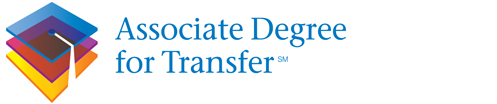 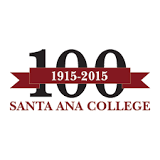 